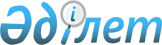 Об утверждении квалификационных требований, предъявляемых к деятельности по изданию учебников, учебно-методических комплексов, электронных учебников и дополнительной учебной литературы для организаций образованияПостановление Правительства Республики Казахстан от 19 февраля 2003 года N 171      Правительство Республики Казахстан постановляет: 

      1. Утвердить прилагаемые квалификационные требования, предъявляемые к деятельности по изданию учебников, учебно-методических комплексов, электронных учебников и дополнительной учебной литературы для организаций образования. 

      2. Настоящее постановление вступает в силу со дня подписания.       Премьер-Министр 

      Республики Казахстан 

Утверждены         

постановлением Правительства 

Республики Казахстан    

от 19 февраля 2003 года N 171  Квалификационные требования, предъявляемые 

к деятельности по изданию учебников, учебно-методических 

комплексов, электронных учебников и дополнительной 

учебной литературы для организаций образования 

      1. Квалификационные требования, предъявляемые к деятельности по изданию учебников, учебно-методических комплексов и дополнительной учебной литературы для организаций образования включают наличие: 

      1) для юридического лица - опыта работы на рынке редакционно-издательских услуг не менее 2-х лет; 

      для физического лица - опыта работы не менее 2-х лет в должности руководителя или редактора организации, специализирующейся на предоставлении редакционно-издательских услуг; 

      2) полиграфической базы, специализированной на издании книжной продукции в полиграфическом исполнении, соответствующей национальным стандартам;

      3) квалифицированных кадров: 

      редакторов со стажем работы не менее 3-х лет по подготовке учебников, учебно-методических комплексов, дополнительной учебной литературы для организаций образования; 

      специалистов в области предметных знаний (доктор или кандидат наук или учитель высшей категории с педагогическим стажем не менее 3-х лет); 

      специалистов в области методики преподавания предметов (доктор или кандидат педагогических наук или учитель высшей категории с педагогическим стажем не менее 3-х лет). 

      Сноска. Пункт 1 с изменением, внесенным постановлением Правительства РК от 23.07.2013 № 735.

      2. Квалификационные требования, предъявляемые к деятельности по изданию электронных учебников для организаций образования включают наличие: 

      1) для юридического лица - опыта работы на рынке услуг по созданию электронных изданий не менее 2-х лет; 

      для физического лица - опыта работы не менее 2-х лет в должности руководителя, программиста или редактора организации, специализирующейся на предоставлении услуг по созданию электронных изданий; 

      2) компьютерной и оргтехники, обеспечивающей издание электронных учебников, соответствующих национальным стандартам;

      3) квалифицированных кадров: 

      специалистов в области методики преподавания предметов (доктор или кандидат педагогических наук или учитель высшей категории с педагогическим стажем не менее 3-х лет); 

      специалистов в области предметных знаний (доктор или кандидат наук или учитель высшей категории с педагогическим стажем не менее 3-х лет); 

      программистов с высшим образованием; 

      редакторов со стажем работы не менее 1-го года по направлению подготовки электронного учебника. 

      Сноска. Пункт 2 с изменением, внесенным постановлением Правительства РК от 23.07.2013 № 735.
					© 2012. РГП на ПХВ «Институт законодательства и правовой информации Республики Казахстан» Министерства юстиции Республики Казахстан
				